AED & CPRCertifiedAutomated External Defibrillator located in the Café. 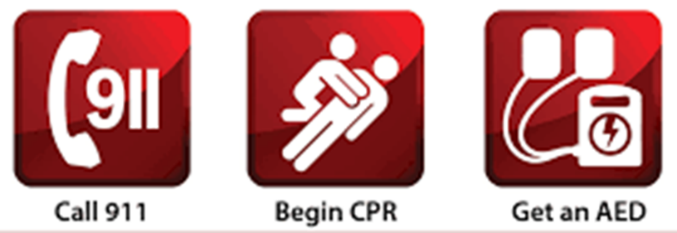 Audrey Boob863-8803Chris Gamrat865-1525Christian Alves863-8803Kent Matsueda863-3466Kevin Reece867-2639Kristy Romaine865-8947Nick Giacobe865-8233Rita Griffith865-4509Shomir Wilson863-6824